分享蛋鸡饲料配方营养标准，提高产蛋率延长产蛋周期对于养殖蛋鸡的人来说，饲料是重要的一步，合理配制饲料营养均衡，节约成本，让鸡下出更多的蛋，提高饲料的转化率和经济效益，以下给大家介绍蛋鸡饲料自配料，供参考：蛋鸡饲料自配料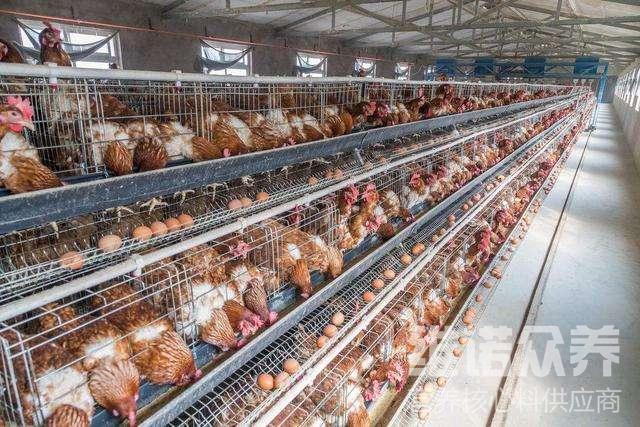 一、蛋雏鸡的饲料自配料:  1、玉米62%，麦麸3.9%，豆粕31%，磷酸氢钙1.3%，石粉1.2%，食盐0.3%，维诺蛋鸡多维0.1%，维诺霉清多矿0.1%，维诺复合益生菌0.1%。2、玉米61.7%，麦麸5.2%，豆粕24%，鱼粉2%，菜粕4%，磷酸氢钙1.3%，石粉1.2%，食盐0.3%，维诺蛋鸡多维0.1%，维诺霉清多矿0.1%，维诺复合益生菌0.1%。3、玉米62.7%，麦麸4.7%，豆粕25%，鱼粉1.5%，菜粕3%，磷酸氢钙1.3%，石粉1.2%，食盐0.3%，维诺蛋鸡多维0.1%，维诺霉清多矿0.1%，维诺复合益生菌0.1%。二、蛋鸡育成鸡的饲料自配料：  1、玉米61.4%，麦麸14.7%，豆粕21%，磷酸氢钙1.2%，石粉1.1%，食盐0.3%，维诺蛋鸡多维0.1%，维诺霉清多矿0.1%，维诺复合益生菌0.1%。2、玉米61.1%，麦麸14%，豆粕17%，鱼粉1%，菜粕4%，磷酸氢钙1.2%，石粉1.1%，食盐0.3%，维诺蛋鸡多维0.1%，维诺霉清多矿0.1%，维诺复合益生菌0.1%。3、玉米61.9%，麦麸12.7%，豆粕15.5%，鱼粉1%，菜粕4%，棉粕2%，磷酸氢钙1.2%，石粉1.1%，食盐0.3%，维诺蛋鸡多维0.1%，维诺霉清多矿0.1%，维诺复合益生菌0.1%。三、产蛋鸡的饲料自配料：  1、玉米58.4%，麦麸3.7%，豆粕28%，磷酸氢钙1.3%，石粉8%，食盐0.3%，维诺蛋鸡多维0.1%，维诺霉清多矿0.1%，维诺复合益生菌0.1%。2、玉米57.9%，麦麸4.7%，豆粕21.5%，鱼粉2%，菜粕4%，磷酸氢钙1.3%，石粉8%，食盐0.3%，维诺蛋鸡多维0.1%，维诺霉清多矿0.1%，维诺复合益生菌0.1%。3、玉米57.4%，麦麸3.7%，豆粕20%，鱼粉2%，菜粕4%，棉粕3%，磷酸氢钙1.3%，石粉8%，食盐0.3%，维诺蛋鸡多维0.1%，维诺霉清多矿0.1%，维诺复合益生菌0.1%。科学营养的饲料自配料不仅营养均衡，还提高蛋期产蛋率，添加复合益生菌改善肠道菌群，提高消化吸收率，蛋鸡多维补充各种维生素、促进生长，抗应激，增强体质、延长蛋鸡产蛋率，降低饲料成本，提高养鸡的经济效益。